     2016-2017   Sponsorship Form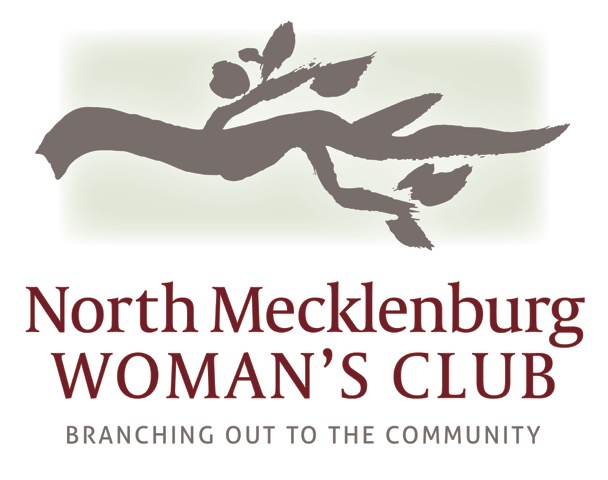 Name:________________________________________________________Company:_____________________________________________________Phone:_______________________   Email: _________________________Chosen Sponsorship Level:____ Platinum Partner $5000____ Gold Partner $2500____ Silver Partner $1000____ Friends of NMWC $250I would like to commit to NMWC sponsorship for:____ one year   ____two years   ___three years   (billed annually in September)____ My employer offers matching donation funds._____ Yes, I would like a free business card listing in the NMWC business directory. In addition to a business card listing Partners are eligible for an ad in the NMWC business directory. ____Platinum Partner Full Page  ___Gold Partner ½ Page  ___Silver Partner ¼ PageWe will email you listing and ad information for the NMWC business directory.100% of all donated funds go to the charities we serve.  NMWC is a 501c3 organization.  Your donation to NMWC is 100% tax deductible. Please make checks payable to NMWC.  Please mail to: Barb Kasprzak, 8742 Branchside Lane, Huntersville, NC 28078For more information contact Barb at 248-935-7539, bkasprzak55@gmail.com